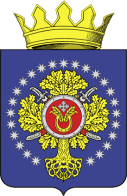 УРЮПИНСКИЙ МУНИЦИПАЛЬНЫЙ РАЙОНВОЛГОГРАДСКОЙ ОБЛАСТИУРЮПИНСКАЯ  РАЙОННАЯ  ДУМАР  Е  Ш  Е  Н  И  Е29 марта 2019  года	                 № 57/537О результатах деятельности главы Урюпинского муниципального района А.И. Феронова и администрации Урюпинского муниципального района за 2018       Заслушав Отчет о результатах деятельности главы Урюпинского муниципального района А.И. Феронова и администрации Урюпинского муниципального района за 2018 год, представленный в Урюпинскую районную Думу в соответствии с пунктом 11.1 статьи 35, пунктом 5.1 статьи 36 Федерального закона от 6 октября 2003 года № 131-ФЗ «Об общих принципах организации местного самоуправления в Российской Федерации», частью 2 статьи 21, частью 13 статьи 26 Устава Урюпинского муниципального района Волгоградской области, руководствуясь пунктом 9 Порядка представления и рассмотрения ежегодного отчета главы Урюпинского муниципального района Волгоградской области Урюпинской районной Думе о результатах своей деятельности и деятельности администрации Урюпинского муниципального района и иных подведомственных ему органов местного самоуправления, утвержденного решением Урюпинской районной Думы от 26 декабря 2017 года № 44/405, Урюпинская районная Дума РЕШИЛА:        1. Признать удовлетворительной деятельность главы Урюпинского муниципального района А.И. Феронова, администрации Урюпинского муниципального района за 2018 год.         2. Опубликовать настоящее решение и Отчет о результатах деятельности главы Урюпинского муниципального района А.И. Феронова, администрации Урюпинского муниципального района за 2018 год в информационном бюллетене администрации Урюпинского муниципального района «Районные ведомости» (прилагается).              Председатель   Урюпинской районной Думы                                                   Т.Е. Матыкина                                                                                                                                                                                               Приложение к решению                                                                                                         Урюпинской районной Думы                                                                                                        от 29 марта 2019 года № 57/537Отчето результатах деятельностиглавы Урюпинского муниципального районаи администрации Урюпинского муниципального районаза 2018 годУважаемые депутаты, коллеги, приглашенные!        В соответствии с Федеральным законом № 131-ФЗ от 06.10.2003 года «Об общих принципах организации местного самоуправления в Российской Федерации», Уставом Урюпинского муниципального района Волгоградской области, представляю вашему вниманию ежегодный отчет о своей работе и деятельности администрации за прошедший 2018 год.         Этот анализ позволит решить следующие задачи: оценить достигнутые результаты в прошедшем году, выявить существующие проблемы и определить основные задачи и направления на предстоящий период.Важнейший стратегический приоритет деятельности органов местного самоуправления района - обеспечение устойчивого экономического роста и комфортных условий проживания населения. На это и была направлена моя деятельность и деятельность администрации Урюпинского муниципального района в отчетном периоде.Приоритетные направления работы администрации Урюпинского муниципального определялись в соответствии с задачами, поставленными губернатором Волгоградской области А.И. Бочаровым, федеральными, региональными и муниципальными программами развития.В своем отчете я расскажу об обстановке в районе, основных показателях его социально-экономического развития за прошедший год, основных событиях 2018 года и результатах деятельности администрации Урюпинского муниципального по исполнению как собственных полномочий по решению вопросов местного значения, так и полномочий, переданных областными законами органам местного самоуправления. 1. Демографические показатели        По данным Волгоградстата на начало 2019 года численность постоянного населения муниципального района составляет 25 953  человека.        Демографическая ситуация в 2018 году характеризовалась увеличением естественной убыли населения.         Согласно данным ЗАГС в 2018 году число родившихся составило 147 человек, 87%  к показателям 2017 года. Число умерших составило 454 человека, что на 1,5% выше 2017 года.         Миграционные потоки характеризуются положительной динамикой: число прибывших в район - 407 превышает число выбывших из района - 385. 2. Занятость населения        Численность трудовых ресурсов района составляет 16,2 тысяч человек. Количество занятых в экономике, с учетом личных подсобных хозяйств  составляет 14,16 тысяч человек. Наибольшая численность занятых в экономике Урюпинского района в качестве наемных работников приходится на сельское хозяйство – 36% и на бюджетную сферу – 41%. Несмотря на высокую потребность в кадрах, уровень регистрируемой безработицы на 1 января 2019 года составил 0,9 % или 146 человек.         В 2018 году в ГКУ ЦЗН г. Урюпинска за содействием в поисках подходящей работы обратилось 703 человека. Трудоустроен 571 гражданин, направлено на профессиональное обучение 15 безработных граждан. Было заявлено вакантных мест от работодателей 1510 единиц.        Трудоустроено 114 учащихся в возрасте 14-18 лет, желающих работать в свободное от учебы время. Необходимо отметить, что в 2018 году на организацию трудоустройства подростков было выделено из бюджетов сельских поселений 165 тысяч рублей.        Из 25 953-х человек, проживающих в районе, 5 681 человек получают пенсию. Средний уровень пенсии по району за 2018 год составил 11 429 рублей, что больше уровня 2017 года почти на 2,6 %.        Согласно действующему законодательству администрация Урюпинского муниципального района наделена полномочиями по решению более 40 вопросов местного значения, из которых наиболее значимым является формирование, утверждение и исполнение бюджета муниципального района.3. Бюджет Урюпинского муниципального районаИтоги 2018 года, с точки зрения достижения целей и задач, предусмотренных основными направлениями бюджетной политики Урюпинского муниципального района, в целом можно считать положительными.Бюджет Урюпинского муниципального района на протяжении многих лет является социально-ориентированным. Не стал исключением и прошлый  год. По итогам работы за год налоговые и неналоговые доходы консолидированного бюджета Урюпинского муниципального района составили 299 млн. 628 тыс. рублей, что составило 101,6% от годовых бюджетных назначений. К основным налоговым доходам консолидированного бюджета в 2018 году относится налог на доходы физических лиц  - поступило 169,3млн. рублей. В 2018 году в доходную часть консолидированного бюджета Урюпинского муниципального района поступило 312,2 млн. рублей безвозмездных поступлений.По расходам за 2018 год бюджет исполнен на сумму 609 млн. 430 тысяч рублей (95,0% от планируемых на 2018 год сумм). Основным направлением расходования средств консолидированного бюджета Урюпинского муниципального района продолжает оставаться образование (израсходовано 278,1 млн. рублей).        По результатам 2018 года консолидированный бюджет Урюпинского муниципального района исполнен с профицитом в 2,5 млн. рублей, профицит районного бюджета составил  5,4 млн. рублей, при этом, в поселениях исполнение бюджета завершено с дефицитом в 2,8 млн. рублей.         Сумма просроченной кредиторской задолженности по оплате труда (включая начисления на оплату труда муниципальных учреждений, органов местного самоуправления) в общем объеме расходов на оплату труда (включая начисления на оплату труда)  равна нулю.        В 2018 году в районе реализовывалось 14 муниципальных программ. На реализацию данных программ было направлено более 25 млн. рублей, из них:        - средств областного и федерального бюджетов – 5 млн.726 тыс. 800 рублей;        - средств местного бюджета – 19 млн. 978 тыс. 993 рубля.        Для формирования инвестиционного потенциала, в целях обеспечения сбалансированного экономического развития Урюпинского муниципального района, создания инвестиционной привлекательности территорий сельских поселений,  в 2018 году разработан инвестиционный паспорт Урюпинского муниципального района, в котором вниманию инвесторов предложено 14 инвестиционных площадок, в том числе 6 площадок промышленно-производственного назначения, 5 – сельскохозяйственного, 3 площадки предназначены под жилищное строительство.В прошлом году на территории Урюпинского района реализовывалось семь инвестиционных проектов общей стоимостью 1 млрд.125 млн. 420 тыс. руб. На 1 декабря 2018 года было освоено 505  млн. 572,3 тыс. руб. По итогам реализации инвестиционных проектов планируется создать 75 дополнительных рабочих мест, дополнительные ежегодные налоговые поступления во все уровни бюджетов составят около 7 млн. рублей.Крупнейшими инвестиционными проектами  в районе стали:-  «Строительство орошаемого участка "Провоторовский" площадью 660 га», инвестор - ООО "Агрокомпания Паритет", стоимость проекта 300 млн. рублей;- «Механизированный склад для хранения зерна  (емкостью 50 тыс. тонн)», инвестор - ООО «КХ Нива», стоимость проекта 700 млн. рублей;- «Строительство мини элеватора емкостью хранения 20 тыс. тонн», инвестор - СХА «Хоперский пионер», стоимость проекта 50 млн. руб.В минувшем году принимались меры, направленные на своевременное и полное поступление средств в местный бюджет, на мобилизацию дополнительных финансовых ресурсов, экономное расходование бюджетных средств по их целевому назначению. На территории сельских поселений активно работали комиссии по обеспечению поступлений налоговых и неналоговых доходов в консолидированный бюджет Волгоградской области, обязательных взносов в государственные внебюджетные фонды и повышению результативности бюджетных расходов.  В течение года проведено 618 заседаний комиссий, в том числе 594 заседания - на территории сельских поселений. Рассмотрена деятельность 5442 предприятий, индивидуальных предпринимателей и физических лиц. В результате работы комиссии 415 работникам повышена заработная плата. Дополнительно поступило в бюджет и внебюджетные фонды более 16,2 млн. рублей.За период 2010-.г. заключено 539 договоров аренды земельных участков общей площадью .За 2018 год начислено арендной платы по договорам аренды земельных участков  24 млн. 042,6 тыс. руб. Поступило арендной платы за земельные участки – 22 млн.112,3 тыс. руб. Задолженность прошлых лет по арендной плате отсутствует. В . проведены претензионная и исковая работы: - направлено 22 претензии на сумму 6 млн.478,88 тыс. руб., из них удовлетворено на сумму 3 млн. 065,7 тыс. рублей. Предъявлен 1 иск на общую сумму 796,2 тыс. руб., задолженность погашена в ходе рассмотрения иска.Проведен аукцион, в результате которого продано 3 объекта муниципальной  собственности на  сумму 1 млн. 396,9 тыс. рублей.В соответствии с действующим законодательством органы власти всех уровней должны определять поставщиков (подрядчиков, исполнителей) только конкурентными способами, т.е. проводить торги с целью экономии бюджетных средств.Уполномоченный орган администрации Урюпинского муниципального района проводит конкурентные закупки по определению поставщика (подрядчика, исполнителя) для 34 заказчиков. В 2018 году было проведено 120 конкурентных закупок. Общий объем размещенных средств составил 44,86 млн. рублей. Экономия бюджетных средств составила 5,54 млн. рублей (12 % от общего объема размещенных средств). В прошлом году для осуществления закупок малого объема в районе введен в эксплуатацию единый агрегатор торговли «Электронный магазин». 4. Создание условий для развития сельскохозяйственного производства - приоритетное направление в деятельности администрации Урюпинского муниципального районаАгропромышленный комплекс играет важное значение в социально-экономическом развитии Урюпинского муниципального района. В настоящее время в отрасли работает 41 сельскохозяйственное предприятие, 65 крестьянско-фермерских хозяйств, 8 тысяч личных подсобных хозяйств.В течение 2018 года сельское хозяйство нашего района продемонстрировало уверенный рост, в большей степени благодаря опережающему темпу  развития отрасли растениеводства. Так по итогам прошлого года валовое производство зерна в районе составило 265 тыс. тонн. Урожайность зерновых составила 30,0 ц/га, - это первый результат среди районов Волгоградской области. Наилучшие результаты прошедшей сельскохозяйственной кампании в производстве зерна получены в ООО «Агрокомпания Паритет» -  44,6 ц/га, ООО «КХ Нива» - 42,4 ц/га, СПК «Красный путиловец» -  38,6 ц/га,  СПК «Большинский» - 33,5 ц/га, СХА «Хопёрский пионер» - 33,0 ц/га.По техническим культурам Урюпинский район также занимает лидирующие позиции: 1 место в Волгоградской области по валовому сбору  - 170 тыс. тонн и 1 место по урожайности с одного гектара - 28,7 ц /га.Посевы подсолнечника составили 56,3 тыс. гектаров, в т.ч. гибридными семенами - 84% от общей площади посевов. Валовое производство подсолнечника составило 99,7 тыс. тонн при урожайности 17,7 ц/га, это второй результат по Волгоградской области. Самая высокая урожайность подсолнечника получена в ООО «Элион-Агро», СПК «Красный Путиловец», СХА «Рассвет»,     ООО «Агрокомпания Паритет» и ООО «КХ Нива».Вся продуктивная пашня района, а это 207,1 тысяч гектаров  находится в обработке. Производство валовой продукции сельского хозяйства в 2018 году оценочно составит 6,1 млрд.  рублей. Данный показатель вырос за три последних года на  22 % . Сегодня в растениеводстве производится более 85 % валового продукта сельского хозяйства района.Понимая важную роль АПК в развитии нашего региона, аграрии района, несмотря на сложную конъюнктуру рынка, увеличили посевную площадь озимых культур до 58,5 тыс. га. Уже сейчас заложена хорошая основа под урожай 2019 года.  Засыпан страховой фонд семенного материала на случай пересева озимых культур. В полном объёме закуплены горюче-смазочные материалы, обеспеченность  семенами подсолнечника и кукурузы на зерно составляет 72%, приобретено 3200 тонн минеральных удобрений - 37% от плана закупки.Сельхозпроизводители Урюпинского района продолжают обновлять парк сельскохозяйственных машин. В 2018 году закуплено 67 единиц сельскохозяйственной техники на общую сумму более 200 млн. рублей. Животноводческая отрасль остается самой трудоемкой отраслью сельского хозяйства Урюпинского муниципального района. Поголовье крупного рогатого скота в целом по району на 31.12.2018 года уменьшилось по сравнению с аналогичным периодом 2017 года на 10 % и составило 4285 голов, поголовье свиней увеличилось на 4,6% и составило 20730 голов, поголовье овец и коз уменьшилось на 30,6 % и составило 9175 голов.За 2018 год произведено 8900 тонн молока.Крестьянские (фермерские) хозяйства района радуют нас не только успехами в уборке урожая, но и активным участием  в региональных конкурсах. Так в 2018 году СХА «Рассвет» заняла второе место в областном конкурсе «Лучший субъект малого и среднего предпринимательства в сфере АПК». СХА «Хоперский пионер» под руководством Беляева Владимира Ивановича и руководитель ООО «Бородинское» Александр Иванович Бородин в 2018 году удостоены чести занять почетное место на областной "Аллее трудовой славы", размещенной в комитете сельского хозяйства Волгоградской области.Ведение сельского хозяйства как населением, так и хозяйствами требует значительных материальных вложений. Здесь немаловажным фактором является предоставление государственной и муниципальной поддержки.Урюпинский район максимально использует возможность участия в региональных программах развития сельских территорий. В 2018  году сельскохозяйственными производителями всех категорий получено государственной поддержки  из областного и федерального бюджетов - 28 млн. рублей, в т.ч. несвязанной поддержки в области растениеводства - 26,4  млн. рублей, субсидий на приобретение элитных семян – 1,5 млн. руб.5. Реализация полномочий по созданию условий для обеспечения населения услугами связи, общественного питания, торговли и бытового обслуживания Немаловажным элементом нашей экономики является предпринимательство. На территории Урюпинского муниципального района осуществляют деятельность 69 малых и средних предприятия и порядка 320 индивидуальных предпринимателей, которые предоставляют рабочие места более чем для 1770 человек. Оборот малых предприятий в . составил более 2 млрд. 900 млн. руб. (на 32% выше показателя прошлого года).Большая часть хозяйствующих субъектов Урюпинского района приходится на торговлю – 45 %. В настоящее время в Урюпинском муниципальном районе функционируют 108 торговых точек, в т.ч.: 78 магазинов и 30 объектов мелкорозничной торговли.В соответствии с действующим законодательством утверждена схема размещения нестационарных торговых объектов, и сформирован реестр торговых точек на территории района. Оборот розничной торговли в 2018 году увеличился на 2,6% к факту 2017 года, и составил 458,8 млн. руб. Основной задачей в развитии сферы бытовых услуг Урюпинского муниципального района является развитие социально значимых видов услуг. В меньшей степени потребительский  рынок района выражен субъектами предпринимательства, осуществляющими свою деятельность в сфере общественного питания и бытового обслуживания. Такая тенденция обусловлена низким спросом жителей района на подобного рода услуги и большим количеством субъектов предпринимательства на территории г. Урюпинска, специализирующихся на общественном питании и бытовом обслуживании. Жители района предпочитают пользоваться услугами, предоставляемыми предпринимателями г. Урюпинска. В Урюпинском муниципальном районе функционируют 12 объектов бытового обслуживания населения,  из них: 1- по ритуальным и обрядовым услугам, 9 – по техническому обслуживанию и ремонту транспортных средств, машин и оборудования, 2 – по прочим услугам производственного и непроизводственного характера. Услуги общественного питания осуществляет 1 кафе с количеством посадочных мест - 47. 6. Об исполнении полномочий по владению, пользованию и распоряжению имуществом, находящимся в собственности муниципального районаПо состоянию на 1 января 2019 года в реестр недвижимого имущества муниципального района внесены данные о 205 объектах недвижимости, из них: 76 объектов передано в оперативное управление муниципальным учреждениям, 7 - находятся в хозяйственном ведении, 122 - в казне района.Во исполнение прогнозного плана приватизации на 2018 год продано 3 объекта недвижимого имущества. В прошлом году в рамках предоставления земельных участков в собственность льготным категориям граждан было бесплатно выделено:- 6 земельных участков под индивидуальное жилищное строительство (гражданам, имеющим трех и более несовершеннолетних детей);- 1 земельный участок гражданину, являющемуся ветераном боевых действий.7. Градостроительная деятельностьВо исполнение возложенных полномочий в сфере градостроительной деятельности в течение 2018 года администрацией Урюпинского муниципального района Волгоградской области разработаны и утверждены генеральные планы Креповского и Акчернского сельских поселений Урюпинского муниципального района, внесены изменения в правила землепользования и застройки всех сельских поселений Урюпинского муниципального района.На протяжении последних лет жилищное строительство на территории района ведется только индивидуальными застройщиками. В течение прошлого года утверждены 52 градостроительных плана на земельные участки (произошло уменьшение в сравнении  с прошлым годом в 2 раза). Разработаны и утверждены проекты планов территорий под строительство объектов. По итогам года в районе выданы разрешения на строительство 73 объектов жилого, социального и производственного назначения, а также на реконструкцию 22 индивидуальных жилых домов. Ввод жилья  в 2018 году при плане 600 кв. м.  составил 643,3  кв. м.  Как было сказано ранее, бюджет района «социальный», т.е. большая его расходная часть направлена на функционирование и развитие социальной сферы, к которой относятся такие важные отрасли, как образование, культура, физическая культура и спорт, опека и попечительство.8. О выполнении полномочий в сфере образованияДля удовлетворения потребности населения в услугах дошкольного образования на территории муниципального образования функционируют 4 дошкольных образовательных организации, 15 дошкольных групп в 5 общеобразовательных организациях, 14 групп предшкольной подготовки.В 2018 году места предоставлены 152 воспитанникам. В августе прошлого года на базе Петровской средней школы в результате перепрофилирования открыта группа для детей в возрасте от 1,5 до 3 лет. Услугами дошкольного образования в возрасте от 1,5 лет до 7 лет охвачено 625 человек (445 - в детских садах и дошкольных группах, 180 человек в группах предшкольной подготовки) или 65 % детей данного возраста.Для оказания помощи родителям по различным вопросам воспитания и образования детей в возрасте от 5 до 7 лет на базе Добринского лицея и Петровской средней школы работали консультационные пункты. В целях обеспечения прозрачности, открытости и достоверности в районе введена в эксплуатацию автоматизированная информационная система «Комплектование ДОО». С 2015 года родителям (законным представителям) детей дошкольного возраста предоставлена возможность получать  муниципальную услугу по приему заявлений на зачисление в дошкольные учреждения района, а также по постановке на соответствующий учет в электронном виде, через систему Интернет на Едином портале государственных услуг или при личном обращении в отдел образования, опеки и попечительства, или через МФЦ. На 31 декабря 2018 года очерёдность детей в дошкольные образовательные организации района в возрасте от 3 до 7 лет составляла 16 человек, очередность детей в возрасте от 0 до 3 лет - 81 ребенок.В соответствии со ст.65 Федерального закона от 29.12.2012г. № 273-ФЗ «Об образовании в Российской Федерации» установлена родительская плата за присмотр и уход за детьми в муниципальных дошкольных образовательных организациях и дошкольных группах общеобразовательных организаций Урюпинского муниципального района в размере 58 рублей в день. Расходы на 1 дошкольника в 2018 году составили 116 тыс.730 рублей.Муниципальная система общего образования в 2018 году была представлена 1 лицеем, 13 средними школами и 6 филиалами с общей численностью обучающихся 2125 человек. В прошедшем учебном году в соответствии с требования ФГОС обучались 1617 учеников 1-9 классов школ района. Педагоги Добринского лицея, Салтынской, Дубовской и Петровской школ работали в рамках апробации новых стандартов для основной школы. С 1-ого сентября 2018 года уже 83 % учащихся получали образование по новым стандартам.Выпускники 11 классов общеобразовательных организаций района в 2018 году сдавали экзамен в форме ЕГЭ по русскому языку, математике базового или профильного уровней в обязательном порядке, по выбору - по биологии, обществознанию, истории, химии, физике, информатике, литературе, английскому и немецкому языкам и географии. Наиболее высокие результаты ЕГЭ в прошлом году показали выпускники МБОУ Россошинской СШ, МКОУ Искровской СШ, МБОУ Добринского лицея, МБОУ Салтынской СШ и МБОУ Петровской СШ.По результатам государственной итоговой аттестации в 2018 году 72 выпускника (97,2%) получили документ о среднем общем образовании, 14 выпускников (18,9%) награждены медалью «За успехи в обучении».По результатам государственной итоговой аттестации в 9 классах получили аттестаты об основном общем образовании 222 выпускника (99,55%), из них аттестаты с отличием - 18 обучающихся (8,2%). Важнейшим ресурсом в обеспечении процессов модернизации системы образования остается инновационная деятельность.В нашем районе функционируют 3 региональные инновационные площадки по различным направлениям, 1 ресурсный центр, созданный на базе Петровской СШ, 1 школьный информационно-библиотечный центр на базе Добринского лицея, который имеет подключение к фондам национальной электронной детской библиотеки, 1 муниципальный координационный центр по изучению правил дорожного движения и профилактике детского дорожно-транспортного травматизма на базе Дьяконовской СШ. Добринский лицей и Салтынская средняя школа являются участниками проекта Фонда «Гимназический союз России». В 2017-2018 учебном году ими  было организовано 54 подключения.Позитивные изменения происходят в организации питания обучающихся школ района. Охват школьников горячим питанием в настоящее время составляет 2085 человек (98%),  в том числе двухразовое горячее питание получают  37% обучающихся.Около 65% детей получают частичную компенсацию стоимости питания из средств областного и муниципального бюджетов. Ежегодно мы увеличиваем долю охвата детей горячим питанием и думаю, что нам по силам довести данный показатель до 100% к 2022 году. Регулярно обновляется парк  школьных автобусов. Сейчас 25 школьных автобусов осуществляют подвоз 612 обучающихся (30% от общего количества) из 63 населенных пунктов района. В целях улучшения состояния инфраструктуры образовательных организаций Урюпинского муниципального района были реализованы следующие мероприятия:- в 6 образовательных организациях района (Петровской, Хоперской, Креповской, Михайловской, Салтынской школах и Вишняковском филиале) заменены 88 оконных блоков в классных комнатах на сумму 1,5 миллиона рублей за счет средств областного бюджета в рамках партийного проекта ЕДИНОЙ  РОССИИ; - в Горско-Урюпинском филиале обустроен теплый туалет, для чего из бюджета Урюпинского муниципального района было выделено 453 тыс. рублей;- в рамках проекта «Детский спорт» партии «ЕДИНАЯ РОССИЯ» произведён капитальный ремонт спортивного зала Креповской  школы, на модернизацию объекта из федерального, областного и районного бюджетов было выделено более 1,5 млн. рублей;- за счет средств бюджета Урюпинского муниципального района проведен ремонт спортивного зала Вишняковского филиала (около 1,5 млн. рублей).Всего на мероприятия по подготовке школ района к новому учебному году из муниципального бюджета было выделено около   6  млн. рублей.В целом, в 2018 году расходы на 1 учащегося составили 91 тыс. 374 рубля.В целях исполнения полномочий по организации предоставления дополнительного образования детей в нашем районе успешно функционируют центр детского творчества и работы с молодежью, детско-юношеская спортивная школа и 3 детских школы искусств. Занятость детей в 2018 году составила 1057 воспитанников. Благодаря широкому спектру направлений дополнительного образования в центре детского творчества и работы с молодежью 624 обучающихся в 2018 году приняли участие в 18 районных конкурсах (73 победителя), 36 детей награждены грамотами победителей и призеров в 21 областном конкурсе, 102 обучающихся приняли участие в 25 Всероссийских конкурсах.Стало хорошей традицией проводить каждый год  районные конкурсы, это героико-патриотический фестиваль «Звезда спасения», конкурсы «Зеркало природы», «Зеленый марш», военно-спортивная игра «Полиатлон», конкурс юных инспекторов движения «Безопасное колесо», конкурс на лучшую семейную команду ЮИД «ПДД от А до Я знает вся моя семья», конкурс юных чтецов «Живая классика», праздник Детства и др.В детских школах искусств Урюпинского муниципального района в прошлом году обучалось 427 человек. По итогам учебного года выпускникам данных образовательных учреждений выдано 153 свидетельства о дополнительном образовании.В течение 2018 года учащиеся и преподаватели районных детских школ искусств принимали активное участие в международных, всероссийских, межрегиональных, областных и зональных конкурсах. Порадовал своими успехами ансамбль «Изумруд» Добринской ДШИ. В феврале прошлого года он стал обладателем кубка Губернатора Тамбовской области на международном конкурсе хореографического искусства «Тамбовская пчелка - 2018», в апреле - лауреатом III степени на международном телевизионном конкурсе по народной хореографии «Folk of Dance» и вышел в полуфинал конкурса, который прошел в феврале . в г. Москве, а в ноябре 2018 года ансамбль завоевал четыре диплома лауреата I степени на Всероссийском конкурсе «Триумф Талантов 2018».Воспитанники Бубновской ДШИ также принимали активное участие в многочисленных конкурсах, районных мероприятиях, концертах, проводимых в поселениях района. Обучающиеся Россошинской ДШИ ежегодно участвуют в объявленной Почтой России всероссийской акции «Поздравь ветерана». В 2018 году ими было изготовлено 40 поздравительных открыток для ветеранов ВОВ Урюпинского района «С Днём Победы!» В 2018 году расходы на одного обучающегося учреждений дополнительного образования  составили 18 тыс. 355 рублей.Администрация Урюпинского муниципального района в пределах своих полномочий реализует мероприятия по обеспечению организации отдыха и оздоровления детей в каникулярное время.Согласно квоте комитета молодежной политики Волгоградской области Урюпинскому муниципальному району в 2018 году было выделено 35 бесплатных путёвок в МБУ «Детский оздоровительный лагерь «Хопёр» и 6 путевок в санаторно-оздоровительные детские лагеря круглогодичного действия с полной оплатой их стоимости за счет средств областного бюджета. В рамках реализации мероприятий муниципальной программы «Организация и обеспечение отдыха, оздоровления и занятости детей, подростков и молодежи в Урюпинском муниципальном районе на 2016-2018 годы» прошлым летом  1 ребенок отдохнул  в МАУ «Новониколаевская детская база отдыха «Спутник» Новониколаевского муниципального района Волгоградской области», 1 - в детском оздоровительном лагере имени Юрия Гагарина Камышинского муниципального района Волгоградской области. На оздоровление детей было выделено 9 тыс. рублей.Реализация мероприятий данной программы и софинансирование из регионального бюджета в 2018 году позволили обеспечить отдых, оздоровление, занятость детей и подростков в 20 оздоровительных лагерях с дневным пребыванием на базе 14 школ и 6 филиалов школ района. Общий охват составил 760 детей - 35,6 % от  общего количества.Необходимо отметить, что на организацию летней оздоровительной кампании  было выделено 101,75 тыс. рублей из муниципального бюджета и 1 млн. 71 тыс. рублей из областного бюджета.В летний каникулярный период были организованы и другие формы отдыха и занятости школьников: трудовые бригады, однодневные и многодневные походы, экскурсии.9. Исполнение государственных полномочий по опеке и попечительству, по защите прав и законных интересов несовершеннолетнихИсполнение государственных полномочий по опеке и попечительству, по защите прав и законных интересов несовершеннолетних, в том числе детей-сирот и детей, оставшихся без попечения родителей, совершеннолетних лиц, признанных судом недееспособными или ограниченно недееспособными или находящихся под опекой, на территории Урюпинского муниципального района осуществляет отдел образования, опеки и попечительства.В 2018 году количество детей-сирот и детей, оставшихся без попечения родителей, проживающих на территории района, уменьшилось на 18 % и составило 86 человек. На содержание детей данной категории ежемесячно выплачиваются денежные средства в размере 7043 рубля (на детей от 0 до 7 лет) и 7728 рублей (на детей  от 7 до 18 лет). Количество замещающих семей в 2018 году уменьшилось на 10 % и составило 27 семей. Приемным родителям также ежемесячно выплачивается денежное вознаграждение за оказание услуг по воспитанию.По итогам 2018 года в Урюпинском районе выявлено 9 детей, относящихся к категории детей-сирот и детей, оставшихся без попечения родителей. Проведение системной профилактической работы с семьями, проживающими на территории района, позволяет нам удерживать данный показатель на уровне 2017 года.С целью соблюдения законодательства по защите законных прав и интересов несовершеннолетних специалистами органа опеки и попечительства  два раза в год проводились плановые проверки  условий проживания детей-сирот и детей, оставшихся без попечения родителей, в приемных семьях. Было обследовано 110 семей, в которых проживают 140 детей, составлены акты, проведены профилактические беседы с опекунами и опекаемыми детьми.Лишение родительских прав применялось как крайняя мера, по иску органа опеки и попечительства 3 человека лишены  родительских прав в отношении несовершеннолетних детей, 2 человека ограничены в родительских правах.В течение года в семьи граждан Урюпинского района передано 10 детей-сирот и детей, оставшихся без попечения родителей, в интернатные учреждения дети  не устраивались.В 2018 году по судебным решениям детям-сиротам и детям,  оставшимся без попечения родителей, предоставлено 6 однокомнатных квартир.Проведена большая работа по защите прав и законных интересов недееспособных граждан. В течение прошлого года обследованы 36 семей, в которых проживают недееспособные граждане. В семьи граждан Урюпинского района передано 4 недееспособных гражданина, 2 недееспособных гражданина устроены по медицинским показаниям в интернатные учреждения.На территории Урюпинского муниципального района проживают 5134 несовершеннолетних граждан. Профилактика безнадзорности, правонарушений и преступлений несовершеннолетних является основной задачей  комиссии по делам несовершеннолетних и защите их прав администрации Урюпинского муниципального района. В течение 2018 года проведено 24 заседания комиссии, в том числе 2 расширенных заседания по вопросам занятости несовершеннолетних в летний период.На заседаниях комиссии в течение года было рассмотрено:- 35 вопросов гражданской направленности; - 32 административных дела;- 25 вопросов общей профилактики (отчеты субъектов профилактики о проделанной работе, информация отдела образования, образовательных учреждений, общественных комиссий, медицинских работников).В прошлом году комиссией проводились плановые и внеплановые рейды в семьи, а также ночные рейды по местам нахождения несовершеннолетних.Велась работа с семьями и несовершеннолетними, находящимися в социально опасном положении.  В 2018 году поставлено на учет – 13 неблагополучных семей (в 2017 году – 6), в них  детей 38 (в 2017 году– 15); снято с учета – 18 семей (в 2017 году – 21), в них 37 несовершеннолетних детей. По итогам 2018 года на учете в районном банке данных о семьях и несовершеннолетних, находящихся в социально опасном положении, состоят 35 семей (в 2017 году – 33 семьи), в которых проживает 81 ребенок (в 2017 году – 86 детей).10. Создание условий для обеспечения поселений, входящих в состав муниципального района, услугами по организации досуга и услугами организаций культурыВо исполнение возложенных полномочий в сфере культуры в районе осуществляют свою деятельность 26 клубных учреждений и 7 обособленных подразделений, 35 муниципальных библиотек, районный историко-краеведческий музей.В учреждениях культуры клубного типа созданы и плодотворно работают 245 клубных формирований, в их числе 176 формирований самодеятельного народного творчества, из которых 7 носят звания «народный» и «образцовый».В 2018 году учреждениями культуры проведено более 5 тысяч  мероприятий, с участием более 100 тысяч зрителей.Творческие коллективы нашего района принимали активное участие в подготовке и проведении мероприятий, посвященных празднованию 75-летия разгрома Советскими войсками немецко-фашистских войск в Сталинградской битве. 1 февраля 2018 в Акчернском сельском поселении состоялось торжественное мероприятие, посвященное празднованию этой великой даты. Творческий коллектив центра культуры Урюпинского муниципального района выступил с театрализованной концертной программой «А над Волгой рекой!» на сцене Новониколаевского районного Дома культуры  на церемонии передачи VI областной эстафеты культуры за звание «Район высокой культуры», посвященной 75-годовщине начала разгрома советскими войсками немецко-фашистских войск в Сталинградской битве. Ежегодно фольклорные коллективы нашего района принимают активное участие в районных, региональных, областных и всероссийских фестивалях и конкурсах. Стало доброй традицией проведение районного конкурса исполнителей патриотической песни «Пою тебе, моя Победа!». Второй год на территории района проводится районный фестиваль самодеятельного народного творчества «Живой родник».  В 2018 году он был приурочен к  90 – летию Урюпинского района. В программе праздника были выставки-презентации, экскурсия в «Левыкинский городок», развлекательные аттракционы, игровые программы, фестиваль с выступлениями самодеятельных артистов сельских поселений и творческих коллективов МКУ «Центр культуры и методической клубной работы».Одним из главных культурных событий уходящего года стал районный праздник «Хопёрская осень», который состоялся 29 сентября 2018 года на территории Левыкинского городка  Петровского сельского поселения и также был приурочен к празднованию 90-летия со дня образования Урюпинского района. В культурно-развлекательной программе было задействовано 250 человек, праздник посетило более 6 тысяч зрителей.В январе - феврале 2018 года в рамках  реализации приоритетного проекта по формированию комфортной городской среды учреждениями культуры района организовано проведение акции «Выходи гулять». На благоустроенных общественных территориях в Акчернском, Вишняковском, Дьяконовском и Россошинском сельских поселениях прошли мероприятия, направленные на формирование здорового образа жизни. Учреждения культуры района принимали активное участие в различных проектах. В 2018 году МКУ «Центр культуры и методической клубной работы» с проектом «Поддержка творческих коллективов» стал победителем в конкурсе социальных и культурных проектов, учреждённом ПАО «Лукойл» и получил гранд на приобретение сценических костюмов для детских творческих коллективов.11. Создание условий для развития местного традиционного народного художественного творчества в поселениях, входящих в состав муниципального районаВ целях создания условий для развития местного традиционного народного художественного творчества, самодеятельного творчества постановлением администрации Урюпинского муниципального района от 30 августа 2018 года № 435 утверждена  муниципальная программа «Сохранение и развитие культуры и искусства на территории Урюпинского муниципального района» на 2017-2020 годы. Программой предусмотрено финансирование данных мероприятий из бюджета Урюпинского муниципального района и бюджетов сельских поселений.На территории района функционировали 12 фольклорных коллективов (129 участников), из них детских - 3 (35участников).В течение прошлого года особое внимание уделялось работе по развитию декоративно-прикладного творчества (резьба по дереву, вязание пуховых изделий, плетение казачьих плеток, ришелье и др.). По итогам 2018 года в районной картотеке числился 81 мастер-умелец.Большая  работа проведена по  возрождению и популяризации народных художественных промыслов и ремесел в МБУК «Урюпинский районный историко-краеведческий музей». Сотрудниками музея были организованы мастер-классы по следующим направлениям: гончарное дело, кузнечное  и  ткацкое дело, изготовление тряпичных народных кукол.В 2018 году музей стал партнером ТОСа «Петровский» -  победителя конкурса Президентских грантов в реализации проекта «Как казаки себе жилище строили». Большая часть средств данного гранта будет направлена на монтаж исторической модели казачьего "круглого" дома в реальном размере, с соблюдением всех технологий, в том числе с использованием строительных инструментов конца XIX - начала XX века. 12. Сохранение, использование и популяризация объектов культурного наследияАдминистрацией Урюпинского муниципального района во исполнение возложенных полномочий была организована работа по охране, сохранению, использованию и популяризации историко-культурного наследия. Урюпинский районный историко-краеведческий музей в течение всего года осуществлял сбор, учет, хранение и популяризацию музейных предметов. За 2018 год музейные коллекции пополнены на 200 единиц хранения, включая основной и научно-вспомогательный фонд. На территории Урюпинского района расположено более четырехсот памятных мест, это – памятники архитектуры, истории и культуры, археологии. Особое место среди мероприятий по сохранению объектов культурного наследия в 2018 году занимали работы по приведению в порядок воинских захоронений и обелисков Великой Отечественной войны. Сохранение мемориальных сооружений, увековечивающих память погибших при защите Отечества, является одним из важнейших направлений в работе. Количество военных мемориалов на территории района увеличивается. В течение двух последних лет торжественно открыты новые памятники в Дьяконовском, Котовском и Вишняковском хуторах.13. Организация библиотечного обслуживания населения	В рамках реализации полномочий по организации библиотечного обслуживания населения на территории Урюпинского муниципального района осуществляет свою деятельность муниципальное казенное учреждение «Межпоселенческая центральная библиотека», в состав которого входят Центральная районная библиотека и 34 сельских обособленных подразделения. Общий книжный фонд составляет 330 473 экз. документов, за 2018 год приобретено 1452 экз. книг.25 сельских библиотек подключены к сети Интернет, что составляет 71,4% от общего количества.В 2018 году библиотеками района было проведено 548 мероприятий. Наиболее значимыми стали: - районные праздники «Машковские дни-2018», «Лащилинские сентябрины»;- районные конкурсы чтецов «Сталинград мы помним и чтим»,  электронных презентаций «Это великое слово Сталинград!» и другие.К 90-летию со дня образования Урюпинского района проведены смотр-конкурс «Краеведческий марафон 2018» и районный конкурс творческих работ и электронных презентаций «Этот край подарен мне судьбой». В течение 2018 года  издано 48 экземпляров книг. Литературные издания распределены по сельским библиотекам.14. Обеспечение условий для развития на территории муниципального района физической культуры и массового спортаОсновными направлениями работы при выполнении данных полномочий являются пропаганда здорового образа жизни, приобщение населения к систематическим занятиям физической культурой и спортом, физкультурно-оздоровительное движение.В целях обеспечения условий для систематических занятий физической культурой и спортом на территории района функционируют 42 плоскостных спортивных сооружения, 22 спортивных зала (из которых 15 соответствуют требованиям стандарта). В  Петровском сельском поселении работает спортивный комплекс «Олимп». Для занятий зимними видами спорта в шести сельских поселениях смонтированы 6 хоккейных коробок. В 2018 году в рамках государственной программы Волгоградской области "Устойчивое развитие сельских территорий на 2018 год" проведено строительство универсальной спортивной площадки с установкой уличных тренажеров на территории ст. Михайловская на сумму более 4 млн. рублей.Доля населения, систематически занимающегося физической культурой и спортом, в 2018 году составила 37,8 %, что на 1,2 % больше в сравнении с 2017 годом. Увеличение данного показателя стало возможным благодаря положительной динамике количества занимающихся адаптивной физкультурой и спортом и активизации работы органов территориального общественного самоуправления по развитию массовой физической культуры и спорта в сельских поселениях района.В целях вовлечения населения в активное физкультурно-спортивное движение ежегодно проводятся многочисленные массовые физкультурные мероприятия (спартакиады, фестивали и т.п.). Большой популярностью у населения Урюпинского муниципального района пользуются такие мероприятия как «Кросс нации», «Беспаловская лыжня», «Петровская лыжня».Порадовали в 2018 году и успехи наших спортсменов. В соревнованиях по пляжному волейболу среди мужчин на 36-х летних сельских спортивных играх (зональный этап) наша команда заняли II место. Также районные спортсмены заняли II место в соревнованиях по русской лапте  и I место - в соревнованиях по шахматам. В финальных областных соревнованиях 36-х летних сельских спортивных игр наши спортсмены заняли общекомандное 8 место из 33 муниципальных образований Волгоградской области, а в командном первенстве среди муниципальных районов с населением менее 30 тысяч человек  - 3 место.Привычку к здоровому образу жизни мы стараемся закладывать с раннего детства, активно ведем пропаганду здорового образа жизни. И как результат работы в данном направлении - доля обучающихся, систематически занимающихся физической культурой и спортом, в общей численности обучающихся составила 99%.В 2018 году велась работа 49 школьных спортивных секций с охватом детей 1665 человек. Обучающиеся имели возможность заниматься различными видами спорта (баскетболом, волейболом, футболом, шахматами, шашками, лёгкой атлетикой, настольным теннисом, мини-футболом, гандболом, спортивной гимнастикой, хоккеем, спортивным туризмом, дзюдо, спортивным ориентированием, бадминтоном).По итогам зональных соревнований 29 Спартакиады школьников сборная команда обучающихся района стала призером в соревнованиях по баскетболу (девушки, юноши), волейболу (юноши, девушки). В областных соревнованиях по гандболу команда юношей заняла третье место.Во всех общеобразовательных организациях района реализовывалась Федеральная спортивно-оздоровительная программа «Президентские состязания» и «Президентские спортивные игры».На территории Урюпинского муниципального района велась активная работа по внедрению и сдаче нормативов Всероссийского физкультурно-оздоровительного комплекса «Готов к труду и обороне!». На базе ДЮСШ был образован «Центр тестирования ГТО». В зимнем фестивале ГТО приняли участие 1686 человек, в летнем – 1619 человек. По итогам тестирования награждены золотыми знаками ГТО – 45 обучающихся, серебряными – 4 обучающихся,  бронзовыми – 2.15. Реализация полномочий в сфере молодежной политики        Администрацией Урюпинского муниципального района в истекшем году реализовывался ряд муниципальных программ.Исполнение программы «Героико-патриотическое воспитание молодежи в Урюпинском муниципальном районе» на 2016-2018 годы позволило организовать проведение мероприятий различной направленности: - акция «Мы - Граждане России», приуроченная к празднованию Дня молодежи России;- семинар по гражданско-патриотическому воспитанию для специалистов по работе  с молодежью сельских поселений; - военно-патриотический вечер допризывников Урюпинского муниципального района «Честь и доблесть».В рамках реализации мероприятий программы «Профилактика правонарушений на территории Урюпинского муниципального района» на 2017 – 2019 годы проведены: - круглый стол со специалистами сельских поселений по работе с молодежью по профилактике правонарушений в молодежной среде; - районный КВН сельских поселений Урюпинского муниципального района.В 2018 году состоялся открытый молодежный турнир по рукопашному бою в рамках программы «Комплексные меры противодействия злоупотреблению наркотиками и их незаконному обороту на территории Урюпинского муниципального района» на 2016-2018 годы. 16.  Формирование и содержание муниципального архива, включая хранение архивных фондов поселенийФормирование и содержание муниципального архива, включая хранение архивных фондов поселений, в течение 2018 года осуществлялось архивным отделом администрации Урюпинского муниципального района.В настоящее время на хранении в муниципальном архиве находятся 42279 дел, из них 20071 дел относятся к областной собственности. За 2018 год на хранение в архивный отдел поступило 959 единиц постоянного хранения и 348 единиц хранения по личному составу.Архивный отдел проводит организационно-методическую работу с администрациями сельских поселений. Утверждены 521 единица постоянного хранения и согласовано 75 дел по личному составу организаций.Основным в работе архивного отдела за отчетный год являлось исполнение запросов социально-правового и тематического характера. Продолжается работа по переводу архивных фондов на электронный носитель.  За 2018 год оцифровано 70 дел – 7500 листов. 17. Осуществление мер по противодействию коррупции                                       в границах муниципального районаВо исполнение возложенных полномочий в области  противодействия коррупции постановлением администрации Урюпинского муниципального района № 733 от 29 декабря 2017 года был утвержден План противодействия коррупции в администрации Урюпинского муниципального района Волгоградской области на 2018 год.Проведено 2 заседания комиссии по соблюдению требований к служебному поведению муниципальных служащих и урегулированию конфликта интересов, на которых рассмотрено 6 вопросов.В 2018 году 5 муниципальных служащих прошли курсы повышения квалификации, 4 – обучение по профильным направлениям.В течение года проводилась антикоррупционная экспертиза муниципальных правовых актов и их проектов.В отчетном периоде с муниципальными служащими проведено 7 занятий, в том числе с участием представителей Урюпинской межрайонной прокуратуры, также проведено тестирование муниципальных служащих на знание антикоррупционного законодательства и законодательства о  муниципальной  службе.Муниципальными служащими администрации Урюпинского муниципального района своевременно представлены сведения о своих доходах, расходах, об имуществе и обязательствах имущественного характера, а также аналогичные сведения на супругов и несовершеннолетних детей. По результатам проверок фактов представления неполных или недостоверных сведений не выявлено. Сведения размещены на официальном сайте Урюпинского муниципального района в сети «Интернет».Администрация Урюпинского муниципального района публикует в бюллетене «Районные ведомости» и размещает на официальном сайте в сети Интернет ежеквартальные сведения о численности муниципальных служащих органов местного самоуправления, работников муниципальных учреждений с указанием фактических затрат на их денежное содержание.7 декабря 2018 года в преддверии Международного дня борьбы с коррупцией в здании администрации был организован прием граждан при участии представителей Урюпинской межрайонной  прокуратуры, МО МВД России «Урюпинский», ОСП по Урюпинскому, Новониколаевскому районам УФССП России по Волгоградской области, ГКУ ВО «МФЦ», Совета ветеранов Урюпинского района и должностных лиц администрации, ответственных за профилактику коррупционных  правонарушений.В администрации района функционирует «горячая линия» по вопросам противодействия коррупции. Телефонных обращений, содержащих информацию о фактах проявления коррупции, в отчетном периоде не поступило.На официальном сайте Урюпинского муниципального района в сети "Интернет" ведется раздел «Противодействие коррупции», который поддерживается в актуальном состоянии.18. Работа с обращениями гражданВажным звеном в обеспечении и укреплении правовой защиты населения района является работа с обращениями граждан. В течение года в администрацию Урюпинского муниципального района поступило 642 обращения, на личном приеме принято 3 заявителя. Все обращения граждан рассмотрены в установленные законодательством сроки. По 519 обращениям граждан приняты необходимые меры, по 126 даны разъяснения.19. Участие в профилактике терроризма и экстремизмаДля координации деятельности по выполнению полномочий по участию в профилактике терроризма и экстремизма администрацией Урюпинского муниципального района реализуется муниципальная программа «Профилактика экстремизма и терроризма на территории Урюпинского муниципального района (в том числе в молодежной среде)» на 2017-2019 годы.Создана и работает антитеррористическая комиссия. В течение прошлого года проведено 4 заседания комиссии, на которых были рассмотрены вопросы антитеррористической направленности.В отчётном периоде выполнялись мероприятия по повышению антитеррористической защиты на объектах транспорта, энергетики и жизнеобеспечения, мест массового пребывания людей.Системами видеонаблюдения и «тревожными кнопками» оснащены все школы и детские сады района.20. Разработка и осуществление мер, направленных на укрепление межнационального и межконфессионального согласия, поддержку               и развитие языков и культуры народов Российской ФедерацииВ целях разработки и осуществления мер, направленных на укрепление межнационального и межконфессионального согласия, профилактику межнациональных конфликтов в районе создана система мониторинга состояния межнациональных отношений.Национальный состав Урюпинского муниципального района выглядит следующим образом:- русские (более 96%), - украинцы, татары, казахи, чуваши, белорусы, азербайджанцы, грузины, цыгане, армяне (4%). Ввиду того, что все национальности, кроме русских, малочисленны, национальных диаспор, этнических общностей на территории района не зарегистрировано. В течение прошлого года в Урюпинском районе осуществляли свою деятельность 5 местных религиозных организаций.Конфликтных ситуаций и конфликтов в сфере межрелигиозных и конфессиональных отношений, в том числе с признаками разжигания межнациональной, межрелигиозной розни и вражды за отчетный период не выявлено.21. Защита населения и территорий от чрезвычайных ситуаций природного и техногенного характера, осуществление мероприятий по пожарной безопасности и безопасности людей на водных объектахВопросы реализации защиты населения и территорий от чрезвычайных ситуаций природного и техногенного характера, пожарной безопасности и безопасности людей на водных объектах на территории Урюпинского муниципального района в поле зрения администрации района. В апреле 2018 года в результате разлива малых рек и  поступления талых вод произошло подтопление домовладений на территориях населенных пунктов х. Дубовский, х. Головский Дубовского сельского поселения, х. Акишин, х. Дьяконовский-2 Дьяконовского сельского поселения и х. Моховской Салтынского сельского поселения. Были подтоплены 51 придворовая территория, 15 домов, в которых  проживали 125 человек, в том числе 33 ребенка. Жители подтопленных домов были эвакуированы в пункт временного размещения, который развернули на базе Дьяконовской школы. Пострадавшим была оказана адресная помощь, подвезены вода и медикаменты, продукты питания. Осуществлялась перевозка жителей оказавшихся на подтопленной территории.Жителям, пострадавшим от паводка, произведены выплаты единовременного социального пособия на неотложные нужды в связи с утратой или повреждением имущества на общую сумму    163 тысячи рублей. Большое внимание в районе уделялось обеспечению пожарной безопасности. В течение 2018 года совместно с представителями Госпожнадзора, администрациями сельских поселений, лесничества, правоохранительных органов, казаков-дружинников проводились рейды по местам массового отдыха людей, было организовано постоянное оповещение населения при возникновении угрозы, связанной с неблагоприятными природными явлениями. Проведены командно-штабные учения на темы пожарной безопасности.Все вышеперечисленные мероприятия позволили летом 2018 года не допустить возгораний и сохранить стабильную обстановку по пожарной безопасности на территории района.22. Организация мероприятий межпоселенческого характера                           по охране окружающей среды, благоустройство поселенийВ современных условиях весьма важной является проблема сохранения и оздоровления окружающей среды, а также благоустройства общественных территорий.Анализ работы по наведению порядка и благоустройству территорий  населенных пунктов показывает, что в районе  сложилась четкая система организации, координации и контроля за выполнением работ по улучшению эстетического облика населенных пунктов, внешнего благоустройства, озеленения хуторов и станиц, зон отдыха, памятников истории и культуры, водных объектов с активным участием ТОС, общественных организаций, волонтеров, жителей хуторов и станиц.  В течение 2018 года мы продолжили практику проведения месячников и субботников по поддержанию надлежащего санитарного состояния территорий. Благодаря организационной работе специалистов администрации района, сельских поселений, руководителей предприятий и организаций, учреждений образования значительное количество жителей района было вовлечению в участие в мероприятиях экологической направленности.  Безопасное обращение с отходами - один из важнейших экологических аспектов развития района, способствующий охране здоровья населения.Сегодня в регионе формируется новая система обращения с ТКО, и мы надеемся, что с приходом на территорию района регионального оператора в значительной степени усовершенствуется система обращения с отходами.С 1 января 2019 года вывоз ТКО с территории 52 населенных пунктов района осуществляет МУП «Газстройсервис». Для организации работы по сбору и вывозу отходов в конце 2018 года предприятием был дополнительно приобретен 1 автомобиль-мусоровоз. Согласованы графики вывоза мусора с территорий 25 поселений на полигон ТКО г. Урюпинска.23. Создание условий для повышения качества жизни населения районаНевозможно и бессмысленно развивать экономику территории не создавая качественные условия для проживания населения. Постоянного внимания и максимальной степени ответственности требует от местной власти исполнение полномочий, связанных с созданием условий для предоставления качественных услуг населению в области жилищно-коммунального хозяйства.В 2018 году завершен полный капитальный ремонт 1 многоквартирного дома в х.Дубовском (ремонт фундамента, фасада, электропроводки).В рамках реализации мероприятий Государственной программы Волгоградской области "Энергосбережение и повышение энергетической эффективности Волгоградской области" введены в эксплуатацию автономные газовые котельные в школах хуторов Горский, Долгий, Котовский и Вишняковский, в Домах культуры хуторов Горский и Долгий.Водоснабжение и водоотведение на территории  Урюпинского муниципального района на основании соглашений о передаче полномочий осуществляют 12 хозяйствующих субъектов, функционирующих в сельских поселениях района. В 2018 году  22 сельским поселениям Урюпинского муниципального района на реализацию полномочий по водоснабжению населения из районного бюджета выделено 6 млн. 577 тыс. рублей.В истекшем году ликвидировались утечки воды, производилась замена глубинных насосов на скважинах и другие работы.В летний период прошлого года были проведены плановые обследования водонапорных башен, водопроводных сетей, канализационных систем с целью обеспечения бесперебойной работы объектов водоснабжения и канализационных систем в зимних условиях.В рамках Государственной программы Волгоградской области «Устойчивое развитие сельских территорий» в прошлом году начаты работы по строительству нового внутри поселкового водопровода протяженностью  в х. Криушинском. В 2019 году мы планируем завершить работу в полном объеме и ввести в эксплуатацию данный водопровод. Объем финансирования объекта составит более 30 млн. рублей.Качественные изменения произошли за последние годы в дорожно-транспортной сфере района.На реализацию полномочий по дорожной деятельности в отношении автомобильных дорог в сельские поселения Урюпинского муниципального района из районного дорожного фонда направлено около 11,5 млн. рублей.В 2018 году в Ольшанском сельском поселении выполнено устройство тротуарных дорожек, строительство автостоянки на 20 машиномест, современной автобусной остановки и подъездных дорог, общий объем финансирования объекта составил более 7,5 млн. рублей.В 2018 году выполнен капитальный ремонт автомобильной дороги «Новониколаевский – Урюпинск – Нехаевская» в границах от х.Алексиковского Новониколаевского района до х.Ольшанского Урюпинского района, общий объем финансирования объекта составляет более 191 млн. рублей. В 2018 году построена и введена в эксплуатацию автомобильная дорога «Подъезд от автомобильной дороги «Урюпинск-Дубовский-Алексеевская» к х.Долговский», общий объем финансирования объекта составляет более 91 млн. рублей.Мы будем продолжать развитие дорожной инфраструктуры района, и в 2019 году планируется закончить проектирование, а в 2020 году начать строительство дороги с твердым покрытием "Подъезд от автомобильной дороги "Урюпинск - Дубовский - Алексеевская" к  х. Провоторовский". В 2018 году 3 сельских поселения Урюпинского муниципального района стали участниками Федерального проекта "Формирование комфортной городской среды", субсидии в размере по 3 млн. рублей получили Верхнебезымяновское, Котовское и Ольшанское сельские поселения. Общая стоимость проектов благоустройства составила 9 млн. рублей из областного бюджета и 474 тысячи рублей из местного бюджета. Качество жизни тесно связано с условиями, в которых проживает человек. На территории района действует ряд программ в целях оказания государственной и муниципальной поддержки жителям района для улучшения жилищных условий. Так, в 2018 году в рамках участия в реализации Государственной программы «Устойчивое развитие сельских территорий» на 2013-2020 годы, 3 семьи, проживающие в нашем районе, получили возможность реализовать свое право на приобретение жилья. В настоящее время 2 семьи уже приобрели жилье на суммы 603 и 708 тысяч рублей. Во исполнение Постановления от 10 августа 2009г. №301-П «О мерах социальной поддержки по обеспечению жилыми помещениями ветеранов ВОВ 1941-.г., проживающих на территории Волгоградской области, за счет субвенций Федерального бюджета» в 2018 году сформировано и предоставлено в комитет строительства Волгоградской области 1 личное дело заявителя, принятого на учет в качестве нуждающегося в улучшении жилищных условий, имеющих право на меры социальной поддержки по обеспечению жильем. Работа по реализации жилищных программ в 2019 году будет продолжена.Уважаемые депутаты, коллеги, земляки!За всеми цифрами и результатами стоит повседневный труд людей, работающих на благо нашего района. В этой связи хочу поблагодарить депутатов и жителей района, коллег за активную жизненную позицию, за сотрудничество, за поддержку наших планов и начинаний. Для нас также немаловажным остается взаимодействие и слаженная работа с главами поселений по решению вопросов развития территории района. Сегодня я могу сказать, что многие задачи решены, но все - таки остаются серьезные планы на завершение начатых дел и реализацию новых проектов.Кратко проинформирую вас об основных направлениях деятельности администрации Урюпинского муниципального района в текущем году и в среднесрочном периоде.В отношении бюджетной политики:- развитие экономического и социального потенциала Урюпинского муниципального района;- максимально эффективное использование имеющихся финансовых ресурсов для безусловного исполнения действующих расходных обязательств;- повышение доступности и качества муниципальных услуг;- обеспечение взаимосвязи направлений бюджетных расходов со стратегией социально-экономического развития Урюпинского муниципального района;  - обеспечение сбалансированной финансовой поддержки местных бюджетов;- повышение эффективности и результативности предоставления межбюджетных трансфертов из местного бюджета бюджетам сельских поселений;- повышение эффективности и результативности управления муниципальными финансами.В отношении экономической сферы:- содействие в рамках законодательства достижению стабильного экономического роста в районе, развитию малого и среднего предпринимательства, созданию новых рабочих мест;- развитие инвестиционного потенциала, привлечение инвесторов для реализации инвестиционных проектов на территории Урюпинского муниципального района;- координация и содействие развитию эффективной системы земледелия за счет внедрения современной техники и технологий и высокопродуктивных сортов сельскохозяйственных культур.В отношении сферы образования:- создание условий для реализации равного доступа молодых людей к полноценному качественному образованию в соответствии с их интересами и склонностями;- обеспечение положительной динамики ежеквартального изменения заработной платы учителей и воспитателей; - снижение очередности мест в дошкольных организациях района; - продолжение работы по оптимизации сети образовательных организаций района;- развитие дистанционных форм обучения.В отношении культуры, спорта и молодежной политики:- сохранение имеющейся сети учреждений;- укрепление материально-технической базы, продолжение работы по обследованию и ремонту зданий;- обеспечение положительного имиджа района и создание благоприятных условий для инвестирования в туристическую отрасль.В отношении сферы ЖКХ:- газификация ФАПов в хуторах: Лощиновский, Большинский, Серковский, Нижнецепляевский, Окладненский, Горский, Вихлянцевский; - строительство модульного фельдшерско-акушерского пункта площадью  в х. Котовский Котовского сельского поселения;- завершить работы по строительству нового внутри поселкового водопровода протяженностью  в х. Криушинском;- реконструкция кровли Михайловской средней школы и Михайловского детского сада;- замена оконных блоков в образовательных организациях района и замена кресел в Петровском СДК в рамках Федеральных партийных проектов партии «Единая Россия» «Новая школа» и «Культура малой Родины».                     ГлаваУрюпинского муниципального района                                           А.И. Феронов